2011-05-05Brev från Salts barn- & scoutkonsulent Hej på er! Våren är här och vilken solig och varm start det blev! Jag hoppas att ni haft en fin vårtermin med era scouter. Jag förstår att ni nu håller på med förberedelser inför sommarens stora händelse Patrullriks i Sällerhög. Här kommer nu lite ny och gammal information, det är alltid bra att få en påminnelse!Salts årsmöte fredag 3 juni kl.13Den 2-5 juni är det Salts och EFS årskonferenser på Pite havsbad, se www.salt.efs.nu. Jag hoppas att ni kommer till konferensen och att ni sänder ombud från era Saltföreningar till årsmötet.   Varje förening som är ansluten till Salt har rätt att skicka två ombud. Därutöver får varje förening utse ett ombud per påbörjat 50-tal medlemmar. Utöver detta får varje anslutet distrikt skicka 10 ombud.Årsmötet kommer att inledas med ”Salts vardagsrum” (Öppet forum) där vi tillsammans får möjlighet att samtala om Salts vision, arbetssätt och organisation. Därefter blir det årsmötesförhandlingar med val av styrelse, beslut om rambudget för Salts arbete mm. Det har även kommit in en motion om just scoutverksamheten i Salt.Kom gärna och var med och forma Salts framtid! Du som känner för EFS Scout och dess framtid behöver finnas med på våra årsmöten och tycka till! 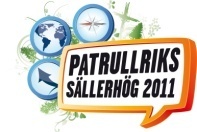 Patrullriks 2011Anmälningarna strömmar nu in till Patrullriks 2011 på Sällerhög. Vi ser verkligen fram emot lägret, som kommer att gå av stapeln lördag 30 juli till lördag 6 augusti. Vi behöver fortfarande funktionärer för att få till ett bra program för deltagarna. Bland annat behövs det ansvariga för dagsaktiviteterna: äventyrsbanan, miljö, fritidsansvarig, flyktingspår mm. Det finns mycket att välja på, så hör bara av er till mig om ni själva vill vara med eller om ni kan tipsa om personer som jag kan kontakta. På hemsidan www.patrullriks.nu hittar ni ny aktuell information såsom: lägersången, information om marknaden och fototävling. Jag vill även uppmana er att be för lägret, lägerledningen och för alla andra som redan är igång med planeringen! Kristen & ScoutArbetet med scouternas kristna metodmaterial är nu i gång. Materialet kommer att ha fokus på hur man som ledare kan bedriva kristen scouting och innehålla praktiska verktyg. När materialet är klart kommer det också att finnas andakter på Aktivitetsbanken som är knutna till målspåren. Arbetsgruppen har fått mycket input från scoutledare, men tar gärna emot fler tips och kommentarer. I arbetsgruppen finna Nils J Lundgren och Ylva Lidström från EFS scout och det är vi glada över.Be gärna för dem och för gruppen. Om du vill läsa mer om materialet kan du gå in på följande hemsidor: www.scout.se och www.equmenia.se/forening/nyheter-for-scouter/scoutandakter. Kristen och Scout kommer även att presenteras på ett ledarseminarium på Patrullriks.Nya scoutmaterialDet finns nya material till scoutprogrammet: Ledarhandboken, Stora spårarboken, Upptäckten, Äventyrarnas handbok, Våga utmana! På www.scout.se/program kan du läsa mer och även se hur böckerna är upplagda. Du kan även gå in på: www.scoutvaror.se för att beställa hem böckerna. Om du väljer att ordna en studiecirkel kan du till och med få det nya programmaterialet utan kostnad! Mer information om samarbetet med Sensus och Bilda finns på www.scout.se/program. Salt går inte med i Scoutnet – men erbjuder alla som vill att haka påSom ni kanske har hört har KFUK-KFUMs scoutförbund börjat lansera en ny medlemsdatabas, Scoutnet, som från och med hösten kommer att ersätta Regina. I samband med att man beslutade sig för detta ställdes frågan till Salt, om inte vi ville finnas med i denna satsning. Frågan gav upphov till både efterforskningar och samtal, dels på kansliet, dels i Centrala Scoututskottet. Kontentan av denna process blev dock att vår bedömning är att vi inte ska haka på Scoutnet just nu. Våra viktigaste argument för detta är att vi inte vill göra något obligatoriskt som riskerar att skapa en större administrativ börda för våra lokala föreningar, att vi vill vänta med beslut tills vi vet hur omstruktureringen av scoutvärlden i stort kommer att utfalla samt att vi just nu står i andra viktiga satsningar som vi vill prioritera – inte minst på områdena barn, familj och söndagsskola.Detta innebär inte att vi är negativa till Scoutnet som sådant. Vi tror tvärtom att det kan vara en bra resurs för dem som har intresse av att nyttja den, och vi vill varmt rekommendera alla EFS Scout-kårer som är sugna på detta att gå in i Scoutnet. Information om hur inträdet i denna medlemsdatabas kan gå till kommer att komma direkt från Scoutförbundet.Scouttidningarna från scoutförbundetJag vill än en gång påminna er om att det är viktigt att alla kårer som vill att medlemmarna ska få scouttidningen i brevlådan skickar in en excelfil med aktuella adressuppgifter. Filen kan hämtas på www.salt.efs.nu: Nyttiga papper/Scoutfiler. Även ni som skickade in en fil förra året behöver ordna med detta, eftersom tidningarna annars går ut till förra årets scouter. E-postadresserJag efterlyser även e-postadresserna till er som är lokala scoutledare, så att jag lätt kan skicka ett mail till er. Ni som inte har fått något mail och vill ha den kontakten med mig får gärna höra av er till mig så att jag kan lägga in er i listan! Ja det var allt för denna gång. Hör gärna av dig om du har några funderingar till mig på tfn 0703-047 046 eller 0660-159 88 alt e-post: nanne.naslund@efs.nu. 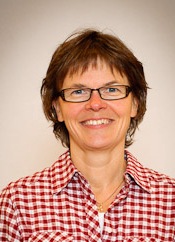 Till sist önskar jag dig och dina ledarkompisarGuds rika välsignelse!HälsningarBarn- & scoutkonsulent på Salt